UitslagLKK LuchtWapens&NK Teams2022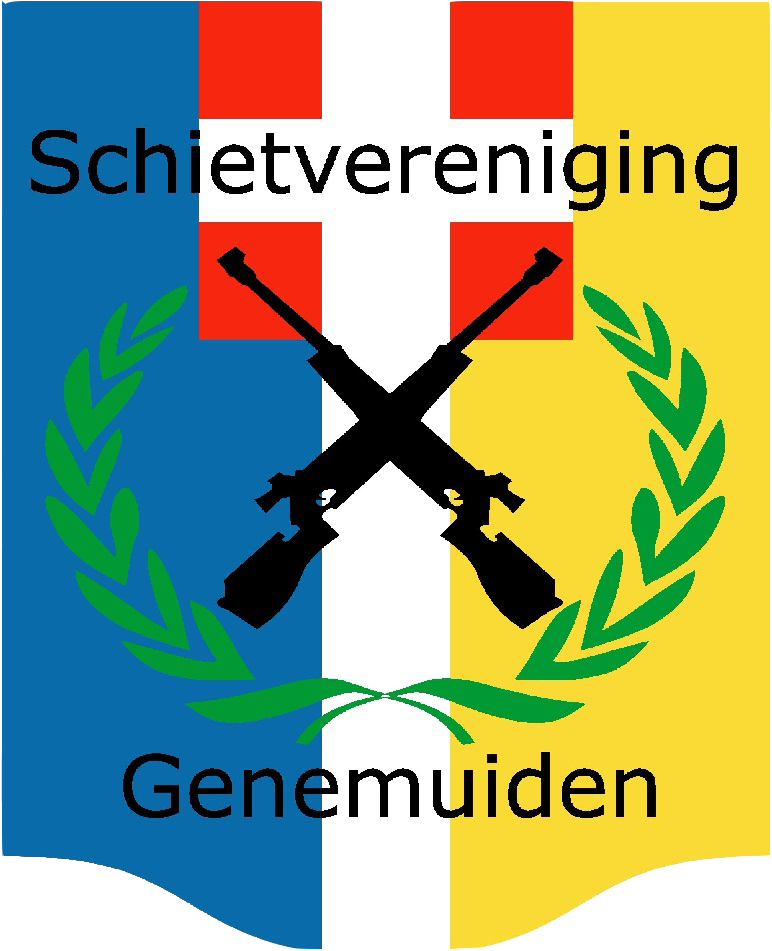 SchietsportverenigingGenemuiden Voorwoord:LKK 2022 zit er weer op. De voorbereiding was druk, maar wat hebben wij genoten met elkaar. Het liep allemaal goed en de schutters waren over het algemeen dik tevreden.Een paar persoonlijke records zijn er geschoten en dat is supermooi natuurlijk. Helaas was er ook een zeer verdrietig moment toen Bram Jager uit Kampen onwel werd aan de baan en ook is komen te overlijden. Dit was erg heftig voor ons als organisatie, maar ook zeker voor de schutters die met Bram aan de baan stonden. Wij hebben heel veel respect voor deze schutters die later toch hun serie hebben uitgeschoten. Het was niet makkelijk om de knop om te zetten. Sterkte voor eenieder die hierbij aanwezig waren en ook zeker voor de familie. Bedankt aan alle schutters die bij ons in Genemuiden zijn geweest en natuurlijk al de vrijwilligers die dit mogelijk hebben gemaakt. Ook nog een grote dank naar de grote en kleine sponsoren. Dank namens het bestuur Schietsportvereniging Genemuiden.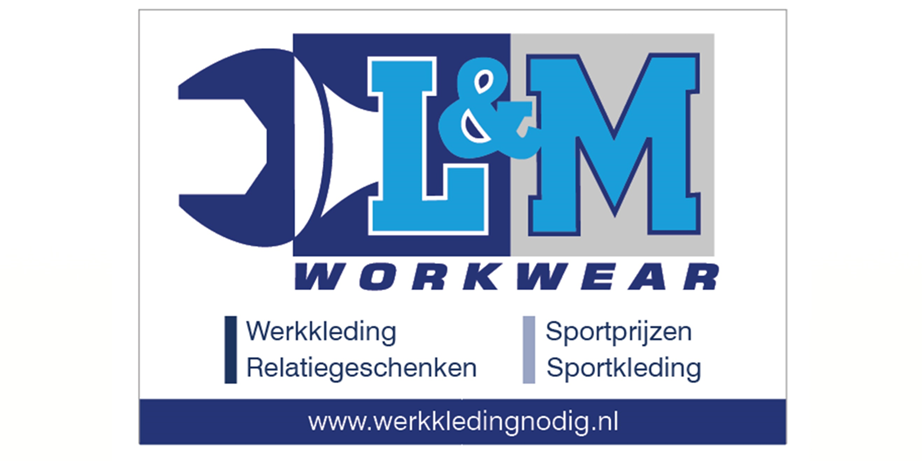 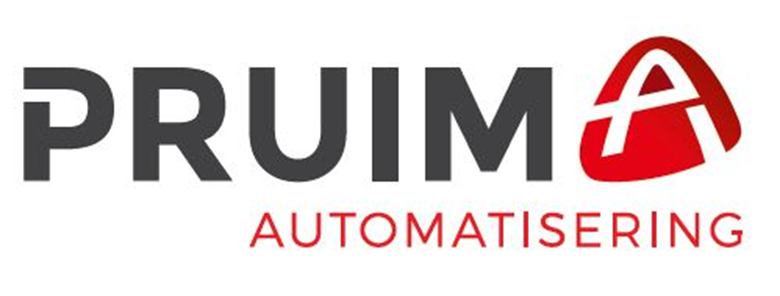 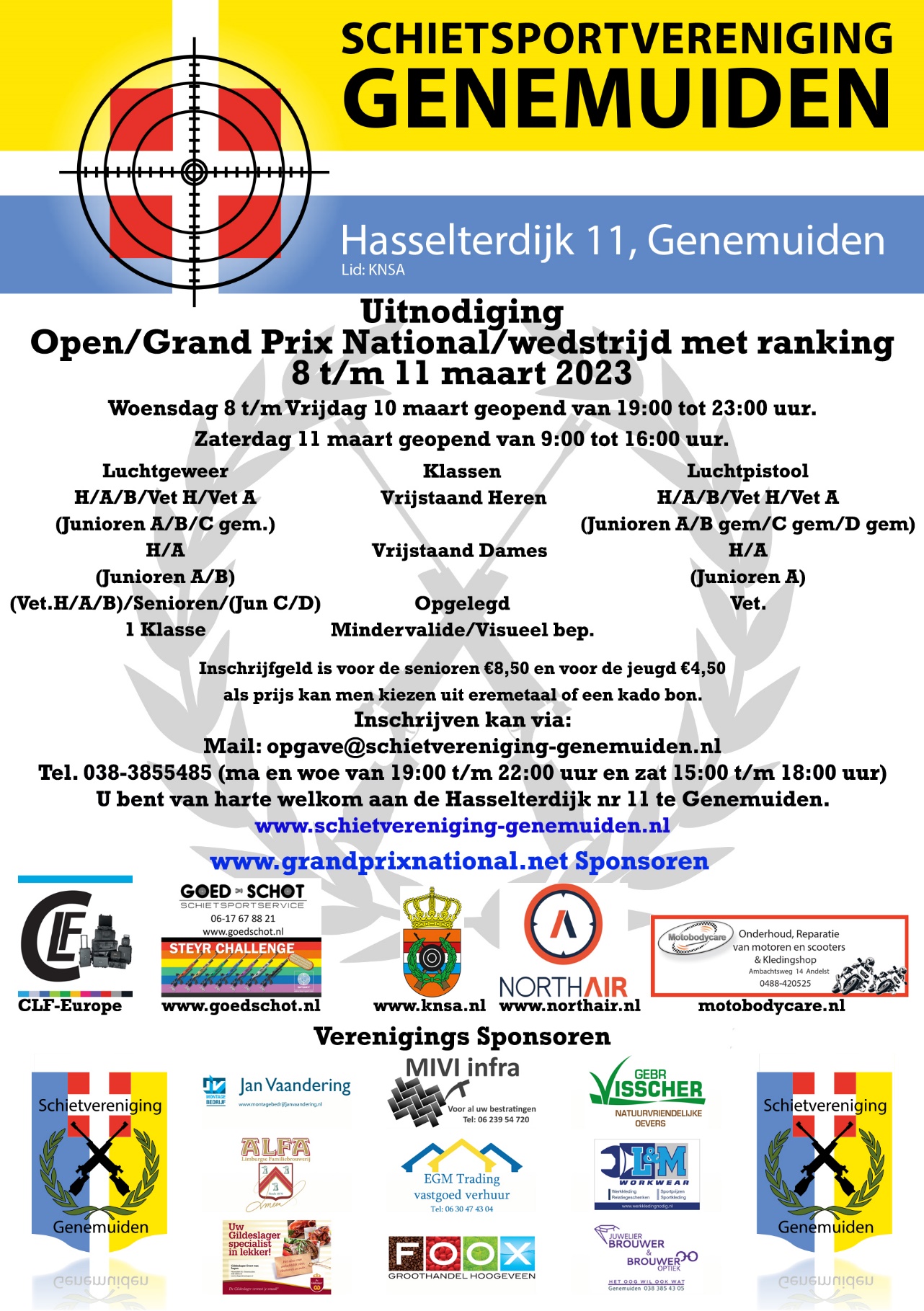 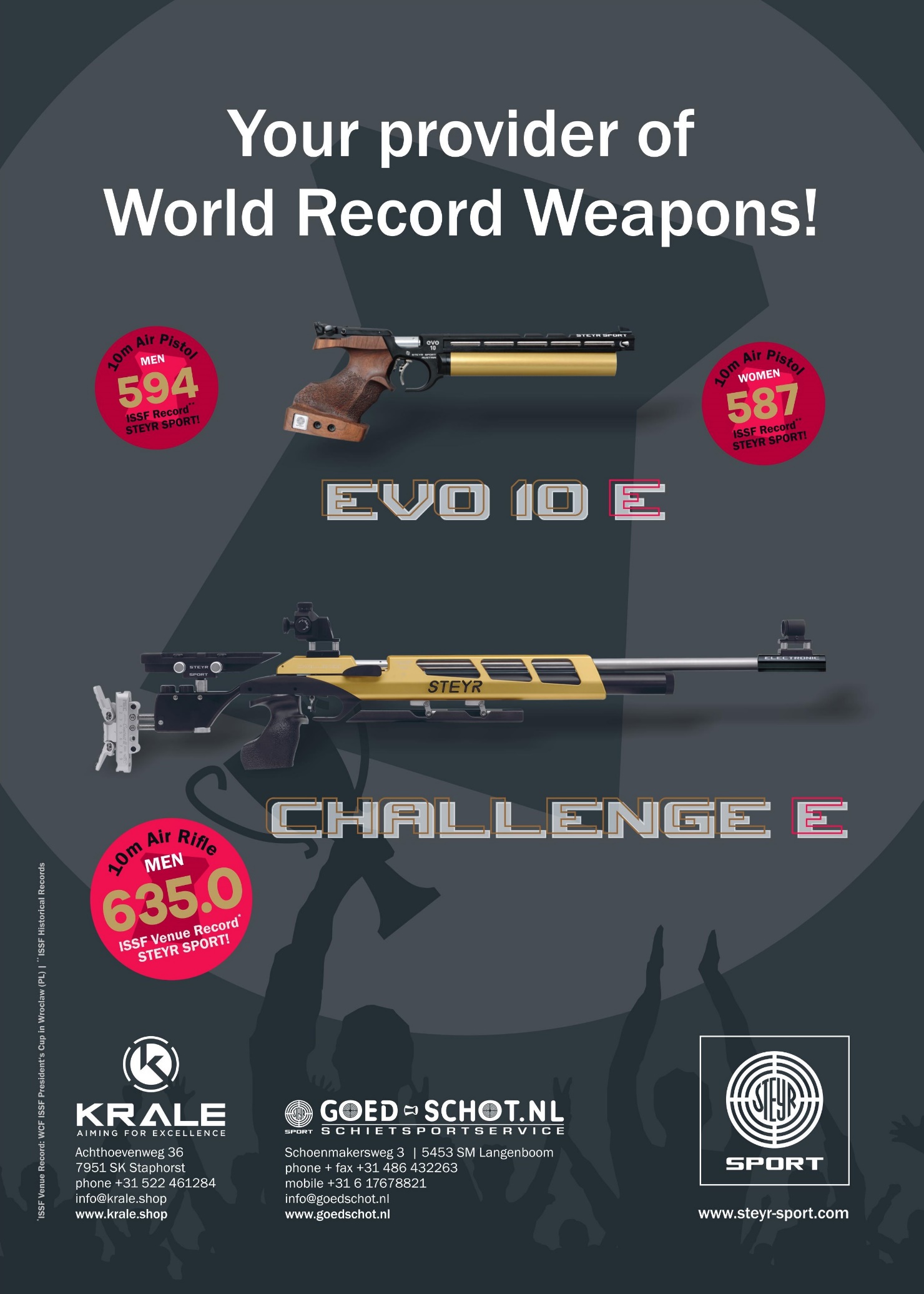 Luchtgeweer staand Heren HoofdklasseLuchtgeweer staand Heren HoofdklasseLuchtgeweer staand Heren HoofdklasseLuchtgeweer staand Heren HoofdklasseLuchtgeweer staand Heren HoofdklasseLuchtgeweer staand Heren HoofdklasseLuchtgeweer staand Heren HoofdklasseLuchtgeweer staand Heren HoofdklasseLuchtgeweer staand Heren HoofdklasseLuchtgeweer staand Heren HoofdklasseLuchtgeweer staand Heren Hoofdklasse1Mulder, E.A.C.SV Ons genoegen 102,899,3103,1104,3101,6101,6612,72Degen, BramSv De Linge - Zetten99,398,999,5103,899,8102,3603,63Romeijn, TimSSV De Berkelschutters99,899,398,9101,1102,7101,7603,54Voorde ten, AndrëSV De Valk - Elspeet99,6100,0101,7100,4100,5101,1603,35Korthoef, GuusSV De Korrel - Emmeloord99,799,4101,998,7101,4102,1603,26Lancaster, ArjanSv De Linge - Zetten98,5101,1101,6100,3100,0100,3601,87Dekker, Jan.C.SV De Korrel - Emmeloord98,298,7100,1100,398,898,6594,78Noordijk, MaartenSV De Valk - Elspeet98,0101,096,799,799,098,6593,09Pietersma, DjurreSV Doeltreffers - Landgraaf 92,896,6100,5100,399,0100,5589,710Koetsier, DinandSV De Valk - Elspeet96,096,496,799,9100,999,0588,911Koot van, JaccoSSV De Berkelschutters97,097,096,099,097,2101,6587,812Dalfsen van, YanickSSV Genemuiden96,497,991,896,193,098,1573,313Smit, SeanSV de eendracht - Haaksbergen 103,8102,3101,0103,8102,7102,4616,0BMD Luchtgeweer staand Heren A-klasse Luchtgeweer staand Heren A-klasse Luchtgeweer staand Heren A-klasse Luchtgeweer staand Heren A-klasse Luchtgeweer staand Heren A-klasse Luchtgeweer staand Heren A-klasse Luchtgeweer staand Heren A-klasse Luchtgeweer staand Heren A-klasse Luchtgeweer staand Heren A-klasse Luchtgeweer staand Heren A-klasse Luchtgeweer staand Heren A-klasse1Rietberg, ArjanSV 't Gouden Oog  96,697,7101,3100,296,396,0588,12Termeulen, JosSV Vechtdal - Dalfsen99,697,793,091,897,098,2577,33Keijzers, HaroldSV 't Roosje Langeboom96,795,994,096,494,390,9568,24Groot de, StefanEDAN Air Shooting94,393,396,494,197,291,9567,25Hoedemaker, MikeSV IJzevoorde-Slangenburg85,994,292,797,994,093,2557,96Cornet, HermanSSV Genemuiden96,492,092,988,594,389,9554,07Claassen, NiekSV IJzevoorde-Slangenburg84,691,890,687,495,988,7539,08Hul van den, ChrisSV De Korrel - Emmeloord87,486,193,987,692,286,8534,09Ouwehand, KeesSV Op de Korrel - Bemmel80,185,482,988,586,389,2512,4 Luchtgeweer staand Heren B-klasse Luchtgeweer staand Heren B-klasse Luchtgeweer staand Heren B-klasse Luchtgeweer staand Heren B-klasse Luchtgeweer staand Heren B-klasse Luchtgeweer staand Heren B-klasse Luchtgeweer staand Heren B-klasse Luchtgeweer staand Heren B-klasse Luchtgeweer staand Heren B-klasse Luchtgeweer staand Heren B-klasse Luchtgeweer staand Heren B-klasse1Amerongen van, R.H.Soranus - Wekerom92,089,089,989,587,689,2537,22Brinkman, EddySV Nieuwleusen 81,193,991,285,988,481,3521,83Kamphuis, MartijnASV Pr Hendrik 198885,986,284,085,785,486,2513,44Hoving, JarnoSV De Korrel - Emmeloord83,681,792,784,580,382,5505,35Methorst, EdwinSV IJzevoorde-Slangenburg79,981,592,684,882,983,2504,96Ekkel, StephanSV Harderberg - Harderberg90,876,480,487,179,188,5502,37Selles, RutgerSSV Genemuiden83,180,887,880,676,890,3499,4 Luchtgeweer staand Dames Hoofdklasse Luchtgeweer staand Dames Hoofdklasse Luchtgeweer staand Dames Hoofdklasse Luchtgeweer staand Dames Hoofdklasse Luchtgeweer staand Dames Hoofdklasse Luchtgeweer staand Dames Hoofdklasse Luchtgeweer staand Dames Hoofdklasse Luchtgeweer staand Dames Hoofdklasse Luchtgeweer staand Dames Hoofdklasse Luchtgeweer staand Dames Hoofdklasse Luchtgeweer staand Dames Hoofdklasse1Smeets, ManonSV De Grensstreek104,3101,6101,6102,6103,4101,7615,22Lefering, LauraSv De Linge - Zetten100,8102,9103,5102,4103,0100,3612,93Aalderen van, JoëlleSSV Brabant Schietsport100,9100,399,7103,7102,2103,6610,44Dekker, SharonSSV De Berkelschutters 101,2100,5102,4102,2102,5100,7609,55Pluijmers, RoxanneSV Doeltreffers - Landgraaf 102,299,0101,899,4102,6101,0606,06Lutke-Willink, DanielleSSV De Berkelschutters102,497,699,6102,9100,3101,5604,37Lancaster, MarlouSv De Linge - Zetten101,798,299,699,3101,9101,0601,7 Luchtgeweer staand Dames A-klasse Luchtgeweer staand Dames A-klasse Luchtgeweer staand Dames A-klasse Luchtgeweer staand Dames A-klasse Luchtgeweer staand Dames A-klasse Luchtgeweer staand Dames A-klasse Luchtgeweer staand Dames A-klasse Luchtgeweer staand Dames A-klasse Luchtgeweer staand Dames A-klasse Luchtgeweer staand Dames A-klasse Luchtgeweer staand Dames A-klasse1Horst, AnnaEDAN Air Shooting91,494,097,797,396,093,3569,72Bakker - Suelmann, LydiaSV De Klapsterschutters 98,286,599,497,591,390,3563,23Bosma, MariskaEDAN Air Shooting83,288,885,778,982,485,3504,3 Luchtgeweer staand Veteranen Hoofdklasse Luchtgeweer staand Veteranen Hoofdklasse Luchtgeweer staand Veteranen Hoofdklasse Luchtgeweer staand Veteranen Hoofdklasse Luchtgeweer staand Veteranen Hoofdklasse Luchtgeweer staand Veteranen Hoofdklasse Luchtgeweer staand Veteranen Hoofdklasse Luchtgeweer staand Veteranen Hoofdklasse Luchtgeweer staand Veteranen Hoofdklasse Luchtgeweer staand Veteranen Hoofdklasse Luchtgeweer staand Veteranen Hoofdklasse1Rensen, RichelSV Op de Korrel - Bemmel97,694,596,798,2387,02Smeets, DannySV De Grensstreek97,999,196,492,3385,73Manders, HansSV 't Roosje Langeboom97,998,594,194,2384,74Wolters, PeterSV 't Gouden Oog 97,391,494,599,2382,45Woudenberg van, MarcoSV Op de Korrel - Bemmel93,793,397,994,0378,96Bleumink, Bennie.G.M.SSV De Berkelschutters 93,592,297,094,4377,17Hogema, JeroenASV Pr Hendrik 1988 93,394,395,093,3375,98Huls, TJMSv Sint Hubertus93,994,295,092,6375,79Wielen v/d, JoopSV Doelbewust - Uden 87,896,294,896,6375,410Huisman, LenySV Op de Korrel - Bemmel95,193,389,496,4374,211Jansen, JohnSV Strijdlust - Huissen87,794,098,392,0372,012Duinkerken, GeertHoogeveensche S.V.95,088,594,291,6369,313Bakker, JanSV De Klapsterschutters84,595,593,089,9362,9 Luchtgeweer staand Veteranen A-klasse Luchtgeweer staand Veteranen A-klasse Luchtgeweer staand Veteranen A-klasse Luchtgeweer staand Veteranen A-klasse Luchtgeweer staand Veteranen A-klasse Luchtgeweer staand Veteranen A-klasse Luchtgeweer staand Veteranen A-klasse Luchtgeweer staand Veteranen A-klasse Luchtgeweer staand Veteranen A-klasse Luchtgeweer staand Veteranen A-klasse Luchtgeweer staand Veteranen A-klasse1Somberg, Gerrit. J.Hoogeveensche S.V.97,895,593,792,2379,22Kleijn de, HennySV Doelbewust - Uden 90,989,488,693,3362,23Blok, MarinusSV de Hoven - Zutphen89,487,487,583,4347,74Winden van, NicoHoogeveensche S.V.83,381,086,284,5335,05Müller, HarrySV De Rustigeschutters80,080,181,982,8324,86Olde, RoelofHoogeveensche S.V.67,978,077,582,1305,57Wildemann, HerbertSV Nieuwleusen 75,675,179,675,2305,58't Hart-Kuypers, ToosASV Pr Hendrik 1988 71,279,077,659,4287,2 Luchtgeweer staand Junioren-A Heren Luchtgeweer staand Junioren-A Heren Luchtgeweer staand Junioren-A Heren Luchtgeweer staand Junioren-A Heren Luchtgeweer staand Junioren-A Heren Luchtgeweer staand Junioren-A Heren Luchtgeweer staand Junioren-A Heren Luchtgeweer staand Junioren-A Heren Luchtgeweer staand Junioren-A Heren Luchtgeweer staand Junioren-A Heren Luchtgeweer staand Junioren-A Heren1Belt v.d., StefanHoogeveensche S.V.102,2103,3101,9100,9102,399,8610,42Hoedemaker, NielsSV Ijzevoorde101,697,597,396,299,4100,8592,83Vermeer, AndréSV Harderberg 97,398,595,694,294,995,6576,14Hoedemaker, JeroenSV IJzevoorde-Slangenburg95,891,393,598,193,098,3570,05Mennes, DSV Ons genoegen - Deventer93,190,992,493,186,999,1555,56Vermeer, MichelSV Harderberg - Harderberg87,677,090,989,290,790,8526,27Kramer, Marco.CSV De Korrel - Emmeloord78,588,288,688,992,386,0522,58Jansen, SanderSV Willem Tell- Hengelo 85,082,685,285,985,581,3505,59Kramer, JariSV De Korrel - Emmeloord83,877,875,977,773,279,5467,910Strijker, JurreSV De Korrel - Emmeloord64,571,386,570,073,869,0435,1 Luchtgeweer staand Junioren-A Dames Luchtgeweer staand Junioren-A Dames Luchtgeweer staand Junioren-A Dames Luchtgeweer staand Junioren-A Dames Luchtgeweer staand Junioren-A Dames Luchtgeweer staand Junioren-A Dames Luchtgeweer staand Junioren-A Dames Luchtgeweer staand Junioren-A Dames Luchtgeweer staand Junioren-A Dames Luchtgeweer staand Junioren-A Dames Luchtgeweer staand Junioren-A Dames1Vries de, IsabelHoogeveensche S.V.104,0102,3103,8102,8103,3104,1620,32Boeve, ChayenneSV Harderberg94,995,296,497,099,295,1577,83Haas, ElianneSV Op de Korrel - Bemmel95,597,195,896,299,093,7577,34Mulder, SamanthaEDAN Air Shooting 95,395,595,996,691,196,5570,95Visscher, KimberlySSV Genemuiden85,195,594,392,090,298,0555,16Groot de, SanneEDAN Air Shooting79,975,590,783,087,178,7494,9 Luchtgeweer staand Junioren-B Heren Luchtgeweer staand Junioren-B Heren Luchtgeweer staand Junioren-B Heren Luchtgeweer staand Junioren-B Heren Luchtgeweer staand Junioren-B Heren Luchtgeweer staand Junioren-B Heren Luchtgeweer staand Junioren-B Heren Luchtgeweer staand Junioren-B Heren Luchtgeweer staand Junioren-B Heren Luchtgeweer staand Junioren-B Heren Luchtgeweer staand Junioren-B Heren1Trum, LeviSSV Brabant Schietsport96,392,598,794,8382,32Schie van, StijnSV Martini - Groninigen87,997,590,286,7362,33Tolboom, CasperEDAN Air Shooting 94,290,283,989,7358,04Wijers, TimSV Willem Tell- Hengelo83,986,979,778,9329,45Wolters, NickSV Op de Korrel - Bemmel79,278,783,381,7322,96Jumelet, ReinierSSV Genemuiden 61,761,658,351,5233,1 Luchtgeweer staand Junioren-B Dames Luchtgeweer staand Junioren-B Dames Luchtgeweer staand Junioren-B Dames Luchtgeweer staand Junioren-B Dames Luchtgeweer staand Junioren-B Dames Luchtgeweer staand Junioren-B Dames Luchtgeweer staand Junioren-B Dames Luchtgeweer staand Junioren-B Dames Luchtgeweer staand Junioren-B Dames Luchtgeweer staand Junioren-B Dames Luchtgeweer staand Junioren-B Dames1Dolle ten, NynkeSSV De Berkelschutters 104,199,996,0103,5403,52Koudenburg, RoseHoogeveensche S.V.94,995,495,599,2385,03Kingma, FemkeSV Wilhelmina 63,772,566,561,7264,4 Luchtgeweer staand Junioren-C Luchtgeweer staand Junioren-C Luchtgeweer staand Junioren-C Luchtgeweer staand Junioren-C Luchtgeweer staand Junioren-C Luchtgeweer staand Junioren-C Luchtgeweer staand Junioren-C Luchtgeweer staand Junioren-C Luchtgeweer staand Junioren-C Luchtgeweer staand Junioren-C Luchtgeweer staand Junioren-C1Spijkerman, ArminSSV Genemuiden 65,370,271,266,1272,82Kramer, DennySV De Korrel - Emmeloord70,360,070,159,5259,93Hofstee, ThijnEDAN Air Shooting 56,228,944,531,0160,6 Luchtgeweer staand SH3 Algemeen Luchtgeweer staand SH3 Algemeen Luchtgeweer staand SH3 Algemeen Luchtgeweer staand SH3 Algemeen Luchtgeweer staand SH3 Algemeen Luchtgeweer staand SH3 Algemeen Luchtgeweer staand SH3 Algemeen Luchtgeweer staand SH3 Algemeen Luchtgeweer staand SH3 Algemeen Luchtgeweer staand SH3 Algemeen Luchtgeweer staand SH3 Algemeen1Hendriks, MartienSV Martini - Groninigen99,4101,099,9101,899,9100,6602,6 Luchtgeweer staand SH2 Junioren SH2 Luchtgeweer staand SH2 Junioren SH2 Luchtgeweer staand SH2 Junioren SH2 Luchtgeweer staand SH2 Junioren SH2 Luchtgeweer staand SH2 Junioren SH2 Luchtgeweer staand SH2 Junioren SH2 Luchtgeweer staand SH2 Junioren SH2 Luchtgeweer staand SH2 Junioren SH2 Luchtgeweer staand SH2 Junioren SH2 Luchtgeweer staand SH2 Junioren SH2 Luchtgeweer staand SH2 Junioren SH21Graaf de, RomijnSSV Wilhelm Tell94,497,3101,4101,5394,6 Luchtgeweer staand SH2 Dames Luchtgeweer staand SH2 Dames Luchtgeweer staand SH2 Dames Luchtgeweer staand SH2 Dames Luchtgeweer staand SH2 Dames Luchtgeweer staand SH2 Dames Luchtgeweer staand SH2 Dames Luchtgeweer staand SH2 Dames Luchtgeweer staand SH2 Dames Luchtgeweer staand SH2 Dames Luchtgeweer staand SH2 Dames1Besselaar, van der, AnneSV Noconi - Leeuwarden95,195,596,682,7369,9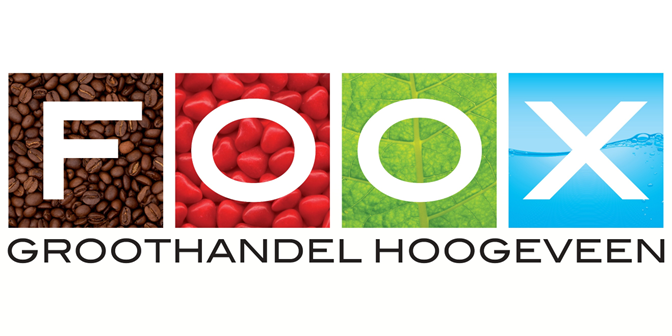 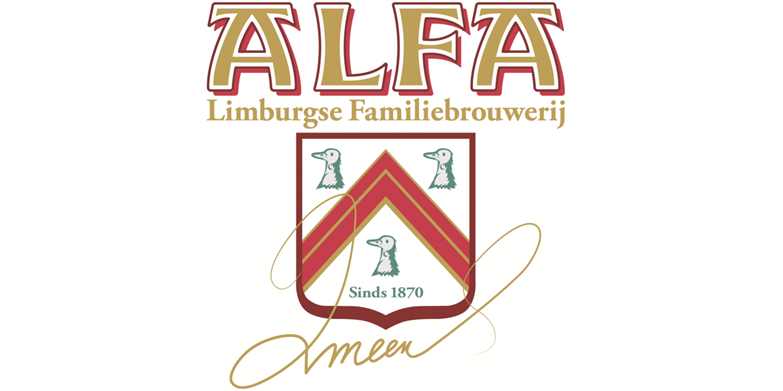 Luchtgeweer opgelegd Veteranen HoofdklasseLuchtgeweer opgelegd Veteranen HoofdklasseLuchtgeweer opgelegd Veteranen HoofdklasseLuchtgeweer opgelegd Veteranen HoofdklasseLuchtgeweer opgelegd Veteranen HoofdklasseLuchtgeweer opgelegd Veteranen HoofdklasseLuchtgeweer opgelegd Veteranen HoofdklasseLuchtgeweer opgelegd Veteranen HoofdklasseLuchtgeweer opgelegd Veteranen HoofdklasseLuchtgeweer opgelegd Veteranen HoofdklasseLuchtgeweer opgelegd Veteranen Hoofdklasse1Huibers, BenSV Op de Korrel - Bemmel104,2105,0105,1104,7419,02Korten, JanSV Ijzevoorde103,8105,0103,5105,4417,73Hendriks, JoopSV Op de Korrel - Bemmel104,0104,5103,8104,2416,54Huibers, JohanSV Op de Korrel - Bemmel103,8104,2105,1103,3416,45Vondel van, WiebeSV Diana - Denekamp104,7103,5104,3103,7416,26Oegema, JanLemster SV - Lemmer104,4102,9104,1102,9414,37Memelink, HerbertSV Willem Tell- Hengelo103,4104,3102,8103,6414,18Ass van, JanSV De Grensstreek - Belfeld103,3101,8104,0104,7413,89Somberg, Gerrit. J.Hoogeveensche S.V.103,0104,3102,9103,2413,410Dekkers, HULTO - Megchelen103,1104,0103,4102,4412,911Ravenhorst, GerrritSV Delden - Delden100,4102,3104,4104,6411,712Pluijmers, FransSV Doeltreffers - Landgraaf102,9103,4103,4100,3410,013Linden van der, PeterSV De Klapsterschutters100,0102,4104,0103,1409,514Brussel van, Jan.W.SV De Kampioen - Utrecht103,8102,0101,1101,9408,815Slooijer, HansSV Delden - Delden102,5104,399,4102,3408,516Hendriks, TheoSV Strijdlust - Huissen102,1103,498,2101,1404,817Leijser, AlbertSV Strijdlust - Huissen100,5103,1100,1100,6404,318Hag ten, HansSV Willem Tell- Hengelo102,598,498,797,1396,719Rengers, LSV De Klapsterschutters94,596,894,993,5379,720Haas-Bouma, AlexandraSV Op de Korrel - Bemmel104,1103,5105,0104,3416,9BMD21Heus de, FolkertSV Strijdlust - Huissen104,5103,0103,5103,7414,7BMD Luchtgeweer opgelegd Veteranen A-klasse Luchtgeweer opgelegd Veteranen A-klasse Luchtgeweer opgelegd Veteranen A-klasse Luchtgeweer opgelegd Veteranen A-klasse Luchtgeweer opgelegd Veteranen A-klasse Luchtgeweer opgelegd Veteranen A-klasse Luchtgeweer opgelegd Veteranen A-klasse Luchtgeweer opgelegd Veteranen A-klasse Luchtgeweer opgelegd Veteranen A-klasse Luchtgeweer opgelegd Veteranen A-klasse Luchtgeweer opgelegd Veteranen A-klasse1Goossens, CeesSV De Korrel - Emmeloord100,2103,6102,998,8405,52Veen van, DirkSV De Korrel - Emmeloord102,199,5101,3100,1403,03Jansen, RonSV Strijdlust - Huissen102,3100,6100,199,8402,84Goossens, JohanSV De Korrel - Emmeloord97,399,0100,2103,8400,35Hooge de, LeenSV Het Trefpunt - Poortugaal98,6100,1100,099,7398,46Greef de, Frans.SV Vechtdal - Dalfsen98,498,3100,6100,9398,27Martens, TheoSV Strijdlust - Huissen99,8100,397,2100,0397,38Dekker, JanSSV De Berkelschutters 100,197,798,3100,9397,09Jansen, E.J.SV De Valk - Elspeet97,894,797,0101,1390,6 Luchtgeweer opgelegd Veteranen B-klasse Luchtgeweer opgelegd Veteranen B-klasse Luchtgeweer opgelegd Veteranen B-klasse Luchtgeweer opgelegd Veteranen B-klasse Luchtgeweer opgelegd Veteranen B-klasse Luchtgeweer opgelegd Veteranen B-klasse Luchtgeweer opgelegd Veteranen B-klasse Luchtgeweer opgelegd Veteranen B-klasse Luchtgeweer opgelegd Veteranen B-klasse Luchtgeweer opgelegd Veteranen B-klasse Luchtgeweer opgelegd Veteranen B-klasse1Hakkert, AlbertSV De Klapsterschutters101,9102,199,599,9403,42Burg van, JaapSV De Korrel - Emmeloord98,596,896,7100,4392,43Greef de, AndreSV Vechtdal - Dalfsen89,596,298,897,7382,24Thijsse-Gardien, EllenSV A.S,S.V - Beverwijk100,8100,593,084,4378,75Beens sr, WSSV Genemuiden88,991,287,195,6362,8Luchtgeweer opgelegd Junioren-CLuchtgeweer opgelegd Junioren-CLuchtgeweer opgelegd Junioren-CLuchtgeweer opgelegd Junioren-CLuchtgeweer opgelegd Junioren-CLuchtgeweer opgelegd Junioren-CLuchtgeweer opgelegd Junioren-CLuchtgeweer opgelegd Junioren-CLuchtgeweer opgelegd Junioren-CLuchtgeweer opgelegd Junioren-CLuchtgeweer opgelegd Junioren-C1Keijzers, NicolSV 't Roosje Langeboom 103,7101,9100,7103,5409,82Claassen, PepijnSV IJzevoorde-Slangenburg99,296,4100,4102,0398,03Sleen van der, BrendanHoogeveensche S.V.100,4100,599,695,4395,94Kramer, DennySV De Korrel - Emmeloord94,497,399,999,1390,75Bruin de, IwanSV Wilhelmina - Leeuwarden85,181,588,085,2339,86Romkes, TamaraSV De Korrel - Emmeloord84,384,584,483,6336,87Rook, GerjonSSV Genemuiden82,088,984,180,1335,18Christmas, N.M.E.SV Wilhelmina - Leeuwarden79,286,684,177,7327,6 Luchtgeweer opgelegd Junioren-D Luchtgeweer opgelegd Junioren-D Luchtgeweer opgelegd Junioren-D Luchtgeweer opgelegd Junioren-D Luchtgeweer opgelegd Junioren-D Luchtgeweer opgelegd Junioren-D Luchtgeweer opgelegd Junioren-D Luchtgeweer opgelegd Junioren-D Luchtgeweer opgelegd Junioren-D Luchtgeweer opgelegd Junioren-D Luchtgeweer opgelegd Junioren-D1Keijzers, SilviaSV 't Roosje Langeboom97,495,597,698,4388,92Chaudron, CasSV 't Roosje Langeboom92,6100,093,598,8384,93Dijkstra, Nadine.L.SV Wilhelmina87,087,890,690,4355,84Visser, StephanSV Wilhelmina82,884,281,274,9323,1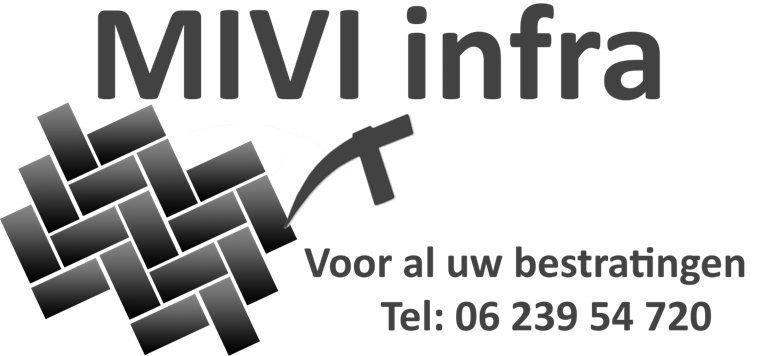 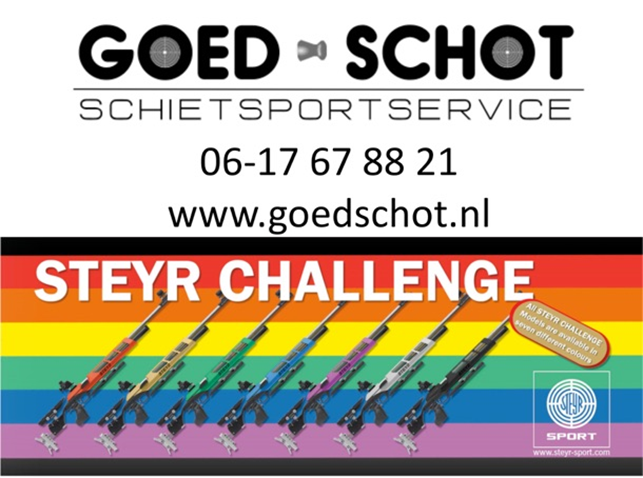  Luchtpistool Heren Hoofdklasse Luchtpistool Heren Hoofdklasse Luchtpistool Heren Hoofdklasse Luchtpistool Heren Hoofdklasse Luchtpistool Heren Hoofdklasse Luchtpistool Heren Hoofdklasse Luchtpistool Heren Hoofdklasse Luchtpistool Heren Hoofdklasse Luchtpistool Heren Hoofdklasse Luchtpistool Heren Hoofdklasse Luchtpistool Heren Hoofdklasseinner tensinner tens1Nooij, SanderSV De Vrijheid - Edam919494929598-135642Aarnoudse, RobbertSV De Kloveniers949493939594-145633Willemsen, MikeSSV De Berkelschutters919588939691-85544Boerman, HenriSV Willem Tell- Hengelo 918990959494-105535Brink, JanSV Schaarsbergen 899292919588-85476Draaijer, Marc-PhillipSV de Hoven - Zutphen909192909185-85397Ingen van, BenSV De Korrel-Druten 918788919087-55348Dekker, AlwinSSV Genemuiden 938886869089-45329Brink, EvertSV Schaarsbergen 888684889489-1052910Bokkers, RamonSV 't Gouden Oog 888988938486-852811Garcia-Lorenzo, RafaelSV A.S,S.V - Beverwijk888490958586-752812Weiland, MartinSV De Vrijheid - Edam908590829182-452013Melick van, EricSv De Scherpschutters838687778984-350614Juurlink, JorisSV Harderberg - Harderberg888483818175-349215Schotsman, MarkSV Willem Tell- Hengelo898881837374-548816Hooijschuur, ErwinSV Drechterland - Westwoud7368737783780452 Luchtpistool Heren A-klasse Luchtpistool Heren A-klasse Luchtpistool Heren A-klasse Luchtpistool Heren A-klasse Luchtpistool Heren A-klasse Luchtpistool Heren A-klasse Luchtpistool Heren A-klasse Luchtpistool Heren A-klasse Luchtpistool Heren A-klasse Luchtpistool Heren A-klasse Luchtpistool Heren A-klasse1Westerhof, MaartenSV Vechtdal - Dalfsen858885848383-55082Westendorp, WilliamSSV Genemuiden779080928186-65063Hul van den, ChrisSV De Korrel - Emmeloord828385877981-4497 Luchtpistool Heren B-klasse Luchtpistool Heren B-klasse Luchtpistool Heren B-klasse Luchtpistool Heren B-klasse Luchtpistool Heren B-klasse Luchtpistool Heren B-klasse Luchtpistool Heren B-klasse Luchtpistool Heren B-klasse Luchtpistool Heren B-klasse Luchtpistool Heren B-klasse Luchtpistool Heren B-klasse1Bockel van, GlennSV De Vrijheid - Edam898980858488-75152Cornet, AlexSSV Genemuiden 838677918685-35083Visser, JanEDAN Air Shooting768489838177-34904Dijk van, MarkusSV Drechterland - Westwoud736860666467-1398 Luchtpistool Dames Hoofdklasse Luchtpistool Dames Hoofdklasse Luchtpistool Dames Hoofdklasse Luchtpistool Dames Hoofdklasse Luchtpistool Dames Hoofdklasse Luchtpistool Dames Hoofdklasse Luchtpistool Dames Hoofdklasse Luchtpistool Dames Hoofdklasse Luchtpistool Dames Hoofdklasse Luchtpistool Dames Hoofdklasse Luchtpistool Dames Hoofdklasse1Weiland, JulietteSV De Vrijheid - Edam898992898985-65332Biesbrouck, TessaSV De Vrijheid - Edam728486858686-5499 Luchtpistool Dames A-klasse Luchtpistool Dames A-klasse Luchtpistool Dames A-klasse Luchtpistool Dames A-klasse Luchtpistool Dames A-klasse Luchtpistool Dames A-klasse Luchtpistool Dames A-klasse Luchtpistool Dames A-klasse Luchtpistool Dames A-klasse Luchtpistool Dames A-klasse Luchtpistool Dames A-klasse1Mulder-Burink, ESV Ons genoegen888785858685-25162Kwakman-Schokker, GerdaSV De Vrijheid - Edam748381838085-24863Bakker - Suelmann, LydiaSV De Klapsterschutters777770837673-2456 Luchtpistool Veteranen Heren Hoofdklasse Luchtpistool Veteranen Heren Hoofdklasse Luchtpistool Veteranen Heren Hoofdklasse Luchtpistool Veteranen Heren Hoofdklasse Luchtpistool Veteranen Heren Hoofdklasse Luchtpistool Veteranen Heren Hoofdklasse Luchtpistool Veteranen Heren Hoofdklasse Luchtpistool Veteranen Heren Hoofdklasse Luchtpistool Veteranen Heren Hoofdklasse Luchtpistool Veteranen Heren Hoofdklasse Luchtpistool Veteranen Heren Hoofdklasse1Graaf de, ChrisSV Strijdlust - Huissen90939191-93652Walstijn, van, PeterSV Ons genoegen91909091-33623Lamers, TheoSV Strijdlust - Huissen90919088-33594Huttinga, WillemHoogeveensche S.V.88879183-83495Kragt, JanSV Nieuwleusen82889088-43486Klein Gebbink, JohanSV De Korrel-Druten 83869187-43477Linden van der, FrankSV Robin Hood83918685-73458Jaegermann, WalterSV Schaarsbergen87849084-33459Pardoel, TonSV Op de Korrel - Bemmel76828885-533110Zessen van, HansSV Het Trefpunt 83838381033011Sukkel, ReneSV de Burgerwacht 76798178-131412Bakker, JanSV De Klapsterschutters 66857482-1307 Luchtpistool Veteranen Heren A-klasse Luchtpistool Veteranen Heren A-klasse Luchtpistool Veteranen Heren A-klasse Luchtpistool Veteranen Heren A-klasse Luchtpistool Veteranen Heren A-klasse Luchtpistool Veteranen Heren A-klasse Luchtpistool Veteranen Heren A-klasse Luchtpistool Veteranen Heren A-klasse Luchtpistool Veteranen Heren A-klasse Luchtpistool Veteranen Heren A-klasse Luchtpistool Veteranen Heren A-klasse1Bijker, JaapSV Nieuwleusen 89868786-43482Veen v/d, AlbertEDAN Air Shooting82808786-13353Bakker, HansSV de Hoven - Zutphen84818383-53314Bongers, WimSV Vechtdal - Dalfsen7578827603115Burghart, PietSV Vechtdal - Dalfsen72797374-22986Janssen, KoosSV Strijdlust - Huissen5782807902987Belt v.d., JaapHoogeveensche S.V.61807075-12868Bockel van, BartSV De Vrijheid - Edam63587267-1260 Luchtpistool Veteranen Dames Luchtpistool Veteranen Dames Luchtpistool Veteranen Dames Luchtpistool Veteranen Dames Luchtpistool Veteranen Dames Luchtpistool Veteranen Dames Luchtpistool Veteranen Dames Luchtpistool Veteranen Dames Luchtpistool Veteranen Dames Luchtpistool Veteranen Dames Luchtpistool Veteranen Dames1Heijdeman, MarjoleinSV De Vrijheid - Edam82829086-23402Burghart-Hindriks, TinekeSV Vechtdal - Dalfsen76938485-53383Brink, PetraSV Schaarsbergen 787578790310 Luchtpistool Junioren-A Heren Luchtpistool Junioren-A Heren Luchtpistool Junioren-A Heren Luchtpistool Junioren-A Heren Luchtpistool Junioren-A Heren Luchtpistool Junioren-A Heren Luchtpistool Junioren-A Heren Luchtpistool Junioren-A Heren Luchtpistool Junioren-A Heren Luchtpistool Junioren-A Heren Luchtpistool Junioren-A Heren1Siebelink, YannickSV Ijzevoorde899388888490-45322Linde van der, ThianSSV Genemuiden868085748372-1480 Luchtpistool Junioren-A Dames Luchtpistool Junioren-A Dames Luchtpistool Junioren-A Dames Luchtpistool Junioren-A Dames Luchtpistool Junioren-A Dames Luchtpistool Junioren-A Dames Luchtpistool Junioren-A Dames Luchtpistool Junioren-A Dames Luchtpistool Junioren-A Dames Luchtpistool Junioren-A Dames Luchtpistool Junioren-A Dames1Groot de, SanneEDAN Air Shooting817169746873-3436Luchtpistool opgelegd Veteranen HoofdklasseLuchtpistool opgelegd Veteranen HoofdklasseLuchtpistool opgelegd Veteranen HoofdklasseLuchtpistool opgelegd Veteranen HoofdklasseLuchtpistool opgelegd Veteranen HoofdklasseLuchtpistool opgelegd Veteranen HoofdklasseLuchtpistool opgelegd Veteranen HoofdklasseLuchtpistool opgelegd Veteranen HoofdklasseLuchtpistool opgelegd Veteranen HoofdklasseLuchtpistool opgelegd Veteranen HoofdklasseLuchtpistool opgelegd Veteranen Hoofdklasse1Graaf de, ChrisSV Strijdlust - Huissen98999498-133892Janssen, KoosSV Strijdlust - Huissen98989794-143873Brouwer, ReinSV C.O.M. Friesland96989796-123874Sterling, WillemSV Ons genoegen - Deventer98979794-223865Janssen, GerardSV A.S,S.V - Beverwijk95969497-153826Mandemakers, Johan. ASV Op de Korrel - Bemmel93959896-113827Uden van, JosSSV Brabant Schietsport 96939694-133798Nieuwenhuizen v/d, PeterSSV Brabant Schietsport 95949495-103789Lamers, TheoSV Strijdlust - Huissen93949794-1037810Grimbergen van, WimSV Doeltreffers - Landgraaf92949695-937711Burink, JSV Ons genoegen - Deventer96919191-736912Burg van, JaapSV De Korrel - Emmeloord90949490-936813Zondervan, DickSV Nieuwleusen90918988-535814Steijn v/d, JeanSSV Brabant Schietsport 91798489-434315Veen v/d, NelEDAN Air Shooting 81829085-4338 Luchtpistool opgelegd Veteranen A Klasse Luchtpistool opgelegd Veteranen A Klasse Luchtpistool opgelegd Veteranen A Klasse Luchtpistool opgelegd Veteranen A Klasse Luchtpistool opgelegd Veteranen A Klasse Luchtpistool opgelegd Veteranen A Klasse Luchtpistool opgelegd Veteranen A Klasse Luchtpistool opgelegd Veteranen A Klasse Luchtpistool opgelegd Veteranen A Klasse Luchtpistool opgelegd Veteranen A Klasse Luchtpistool opgelegd Veteranen A Klasse1Brandt, JoopSV C.O.M. Friesland91888889-5356 Luchtpistool opgelegd Junioren-C Luchtpistool opgelegd Junioren-C Luchtpistool opgelegd Junioren-C Luchtpistool opgelegd Junioren-C Luchtpistool opgelegd Junioren-C Luchtpistool opgelegd Junioren-C Luchtpistool opgelegd Junioren-C Luchtpistool opgelegd Junioren-C Luchtpistool opgelegd Junioren-C Luchtpistool opgelegd Junioren-C Luchtpistool opgelegd Junioren-C1Burg v/d, DanisyaSSV Wilhelm Tell94948989-9366Uitslag Nederlandse kampioenschappen team'sUitslag Nederlandse kampioenschappen team'sUitslag Nederlandse kampioenschappen team'sUitslag Nederlandse kampioenschappen team'sUitslag Nederlandse kampioenschappen team'sUitslag Nederlandse kampioenschappen team'sUitslag Nederlandse kampioenschappen team'sUitslag Nederlandse kampioenschappen team'sUitslag Nederlandse kampioenschappen team'sUitslag Nederlandse kampioenschappen team's Luchtgeweer staand Heren Luchtgeweer staand Heren Luchtgeweer staand Heren Luchtgeweer staand Heren Luchtgeweer staand Heren Luchtgeweer staand Heren Luchtgeweer staand Heren Luchtgeweer staand Heren Luchtgeweer staand Heren Luchtgeweer staand Heren1SV De Valk - Elspeet 1293,6297,4295,1300,0300,4298,7-691785,2  Voorde ten, Andrë99,6100,0101,7100,4100,5101,1-25603,3  Noordijk, Maarten98,0101,096,799,799,098,6-22593,0  Koetsier, Dinand96,096,496,799,9100,999,0-22588,92SV De Korrel - Emmeloord 1285,3284,2295,9286,6292,4287,5-601731,9  Korthoef, Guus99,799,4101,998,7101,4102,1-26603,2  Dekker, Jan.C.98,298,7100,1100,398,898,6-23594,7  Hul van den, Chris87,486,193,987,692,286,8-11534,03SSV Genemuiden - Genemuiden 1275,9270,7272,5265,2264,1278,3-291626,7  Dalfsen van, Yanick96,497,991,896,193,098,1-18573,3  Cornet, Herman96,492,092,988,594,389,9-8554,0  Selles, Rutger83,180,887,880,676,890,3-3499,4 Luchtgeweer staand Veteranen Luchtgeweer staand Veteranen Luchtgeweer staand Veteranen Luchtgeweer staand Veteranen Luchtgeweer staand Veteranen Luchtgeweer staand Veteranen Luchtgeweer staand Veteranen Luchtgeweer staand Veteranen Luchtgeweer staand Veteranen Luchtgeweer staand Veteranen1SV Op de Korrel - Bemmel 1286,4281,1284,0288,6-261140,1  Rensen, Richel97,694,596,798,2-9387,0  Woudenberg van, Marco93,793,397,994,0-10378,9  Huisman, Leny95,193,389,496,4-7374,22Hoogeveensche S.V. - Hoogeveen 1249254,5257,4258,8-181019,7  Somberg, Gerrit. J.97,895,593,792,2-10379,2  Winden van, Nico83,381,086,284,5-6335,0  Olde, Roelof67,978,077,582,1-2305,5 Luchtgeweer staand Junioren-A Heren Luchtgeweer staand Junioren-A Heren Luchtgeweer staand Junioren-A Heren Luchtgeweer staand Junioren-A Heren Luchtgeweer staand Junioren-A Heren Luchtgeweer staand Junioren-A Heren Luchtgeweer staand Junioren-A Heren Luchtgeweer staand Junioren-A Heren Luchtgeweer staand Junioren-A Heren Luchtgeweer staand Junioren-A Heren1SV De Korrel - Emmeloord 1226,8237,3251236,6239,3234,5-111425,5  Kramer, Marco.C78,588,288,688,992,386,0-4522,5  Kramer, Jari83,877,875,977,773,279,5-4467,9  Strijker, Jurre64,571,386,570,073,869,0-3435,1 Luchtgeweer opgelegd Veteranen Luchtgeweer opgelegd Veteranen Luchtgeweer opgelegd Veteranen Luchtgeweer opgelegd Veteranen Luchtgeweer opgelegd Veteranen Luchtgeweer opgelegd Veteranen Luchtgeweer opgelegd Veteranen Luchtgeweer opgelegd Veteranen Luchtgeweer opgelegd Veteranen Luchtgeweer opgelegd Veteranen1SV Op de Korrel - Bemmel 1312313,7314,0312,2-1041251,9  Huibers, Ben104,2105105,1104,7-37419,0  Hendriks, Joop104,0104,5103,8104,2-35416,5  Huibers, Johan103,8104,2105,1103,3-32416,42SV De Korrel - Emmeloord 1299,6302,1304,4302,7-641208,8  Goossens, Cees100,2103,6102,998,8-24405,5  Veen van, Dirk102,199,5101,3100,1-20403,0  Goossens, Johan97,399,0100,2103,8-20400,33SV Strijdlust - Huissen 1302,4306,8295,5301,7-621206,4  Hendriks, Theo102,1103,498,2101,1-23404,8  Leijser, Albert100,5103,1100,1100,6-23404,3  Martens, Theo99,8100,397,2100,0-16397,3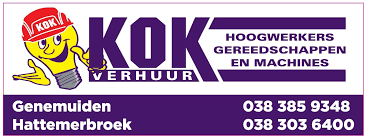 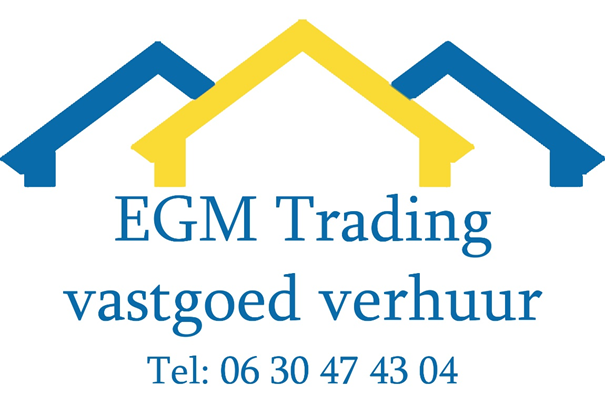  Luchtpistool Heren Luchtpistool Heren Luchtpistool Heren Luchtpistool Heren Luchtpistool Heren Luchtpistool Heren Luchtpistool Heren Luchtpistool Heren Luchtpistool Heren Luchtpistool Heren1SV De Vrijheid - Edam 1270268264259270268-241599  Nooij, Sander919494929598-13564  Weiland, Martin908590829182-4520  Bockel van, Glenn898980858488-75152SSV Genemuiden - Genemuiden 1253264243269257260-131546  Dekker, Alwin938886869089-4532  Cornet, Alex838677918685-3508  Westendorp, William779080928186-6506 Luchtpistool Dames Luchtpistool Dames Luchtpistool Dames Luchtpistool Dames Luchtpistool Dames Luchtpistool Dames Luchtpistool Dames Luchtpistool Dames Luchtpistool Dames Luchtpistool Dames1SV De Vrijheid - Edam 1235256259257255256-131518  Weiland, Juliette898992898985-6533  Biesbrouck, Tessa728486858686-5499  Kwakman-Schokker, Gerda748381838085-2486 Luchtpistool Veteranen Heren Luchtpistool Veteranen Heren Luchtpistool Veteranen Heren Luchtpistool Veteranen Heren Luchtpistool Veteranen Heren Luchtpistool Veteranen Heren Luchtpistool Veteranen Heren Luchtpistool Veteranen Heren Luchtpistool Veteranen Heren Luchtpistool Veteranen Heren1SV Strijdlust - Huissen 1237266261258-121022  Graaf de, Chris90939191-9365  Lamers, Theo90919088-3359  Janssen, Koos578280790298 Luchtpistool opgelegd Veteranen Luchtpistool opgelegd Veteranen Luchtpistool opgelegd Veteranen Luchtpistool opgelegd Veteranen Luchtpistool opgelegd Veteranen Luchtpistool opgelegd Veteranen Luchtpistool opgelegd Veteranen Luchtpistool opgelegd Veteranen Luchtpistool opgelegd Veteranen Luchtpistool opgelegd Veteranen1SV Strijdlust - Huissen 1289291288286-371154  Graaf de, Chris98999498-13389  Janssen, Koos98989794-14387  Lamers, Theo93949794-103782SSV Brabant Schietsport - Nistelrode 1282266274278-271100  Uden van, Jos96939694-13379  Nieuwenhuizen v/d, Peter95949495-10378  Steijn v/d, Jean91798489-4343